			Sélectionnez le trimestre  			Sélectionnez l’année  COMITÉ DE PROGRAMME DE CYCLES SUPÉRIEURS EN Sciences de l’activité physiqueFormulaire utilisé pour :  de la direction de rechercheIDENTIFICATION DE L’ÉTUDIANTE / ÉTUDIANTCHOIX DE LA DIRECTION DE RECHERCHE DANS LE CAS D’UNE MODIFICATION DU CHOIX DE LA DIRECTION DE RECHERCHE  Maîtrise en sciences de l’activité physique Maîtrise en sciences de l’activité physique3407Pourcentage des crédits de la directrice/du directeur de recherche de l’UQTRPourcentage des crédits de la directrice/du directeur de recherche de l’UQTR%CHOIX DE LA CODIRECTION DE RECHERCHE SI PERTINENTCHOIX DE LA CODIRECTION DE RECHERCHE SI PERTINENTCHOIX DE LA CODIRECTION DE RECHERCHE SI PERTINENTPourcentage des crédits si la codirectrice/le codirecteur de recherche est de l’UQTR 
(s’il y a lieu; minimalement 25% en SAP si la directrice/ le directeur n’est pas du département des sciences de l’activité physique) Pourcentage des crédits si la codirectrice/le codirecteur de recherche est de l’UQTR 
(s’il y a lieu; minimalement 25% en SAP si la directrice/ le directeur n’est pas du département des sciences de l’activité physique) %Signature étudiante/étudiantDateSignature directrice/directeur de rechercheDateSignature codirectrice/codirecteur de rechercheDateSignature directrice/directeur de programme (ou substitut)DateSignature directrice/directeur du département (ou substitut)Signature directrice/directeur du département (ou substitut)DateNom et prénom de l’ancienne directrice/ancien directeur de rechercheNom et prénom de l’ancienne directrice/ancien directeur de rechercheNom et prénom de l’ancienne directrice/ancien directeur de rechercheNom et prénom de l’ancienne directrice/ancien directeur de rechercheSignature de l’ancienne directrice/ancien directeur de rechercheDateNom et prénom de l’ancienne codirectrice/ancien codirecteur de rechercheSignature de l’ancienne codirectrice/ancien codirecteur de rechercheDate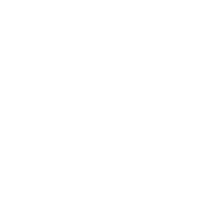 